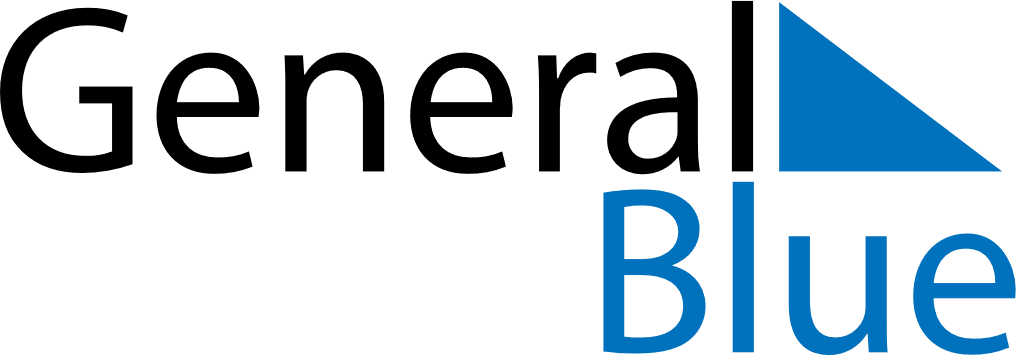 December 2019December 2019December 2019AlbaniaAlbaniaSundayMondayTuesdayWednesdayThursdayFridaySaturday1234567891011121314Youth DayYouth Day (substitute day)1516171819202122232425262728Christmas EveChristmas Day293031